BAISSE DE PRIX Canot de sauvetage 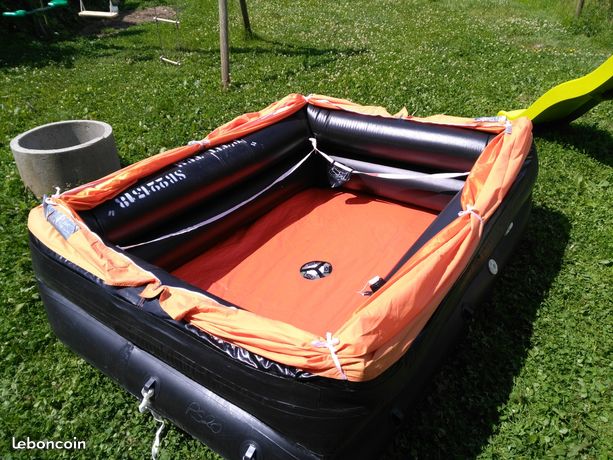 BAISSE DE PRIX Canot de sauvetage3 photos disponiblesMise en ligne le 29 décembre à 22:06Jess Prix 250 € Ville Saint-André-des-Eaux 22630 Description :canot de sauvetage jamais servi, parfait état
juste gonflé pour faire les photos